붙임 1. 신청서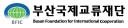 【서식 1】신청서기본 개인정보 수집 및 이용에 동의함  (동의할 시 체크)위와 같이 부산국제교류재단 2019 외국인 유학생 커뮤니티 활동 예산지원을 신청합니다.대 표 자 :2019년월   일(서명)행 사 명행사일자월          일장        소참가자수행사내용신청금액원(    원×    명=      원)원(    원×    명=      원)원(    원×    명=      원)원(    원×    명=      원)원(    원×    명=      원)지원비 사용목적□ 물품구입         □ 회원 간 교류회(식사 포함)      □ 기타(                              )□ 물품구입         □ 회원 간 교류회(식사 포함)      □ 기타(                              )□ 물품구입         □ 회원 간 교류회(식사 포함)      □ 기타(                              )□ 물품구입         □ 회원 간 교류회(식사 포함)      □ 기타(                              )□ 물품구입         □ 회원 간 교류회(식사 포함)      □ 기타(                              )대표자 성명소속대학연락처E-mail대학교담당자확인성명(서명)(서명)(서명)(서명)커뮤니티 정보커뮤니티명커뮤니티명커뮤니티 정보커뮤니티 회원수커뮤니티 회원수커뮤니티 정보커뮤니티 소개커뮤니티 소개요청사항※ 붙        임1. 행사추진 계획서 1부(양식 자유, 전체 소요예산 포함)2. 참가자 명단 1부1. 행사추진 계획서 1부(양식 자유, 전체 소요예산 포함)2. 참가자 명단 1부1. 행사추진 계획서 1부(양식 자유, 전체 소요예산 포함)2. 참가자 명단 1부1. 행사추진 계획서 1부(양식 자유, 전체 소요예산 포함)2. 참가자 명단 1부1. 행사추진 계획서 1부(양식 자유, 전체 소요예산 포함)2. 참가자 명단 1부개인정보의 수집·이용목적외국인 유학생 커뮤니티 활동 지원사업 추진 관련개인 정보의 항목신청자 정보/커뮤니티 정보/참가자 명단 등 인적사항 기재사항보유 및 이용기간사업의 원활한 진행을 위해 이용하며 제3자에게 제공되지 않습니다.동의 거부 권리 및 동의거부에따른 불이익 내용 또는 제한사항귀하는 개인정보 제공 및 동의를 거부할 권리가 있으며, 위 항목에동의를 거부할 시 정보가 제공되지 않을 수도 있습니다.